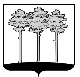 ГОРОДСКАЯ  ДУМА  ГОРОДА  ДИМИТРОВГРАДАУльяновской областиР Е Ш Е Н И Ег.Димитровград   31  октября  2018  года                                                                     №  4/39   .Об утверждении Плана работы Городской Думы города Димитровграда Ульяновской области на ноябрь-декабрь 2018 годаРуководствуясь статьей 11 Регламента Городской Думы города Димитровграда Ульяновской области, Городская Дума города Димитровграда Ульяновской области второго созыва решила:1. Утвердить План работы Городской Думы города Димитровграда Ульяновской области на ноябрь-декабрь 2018 года, согласно приложению к настоящему решению.2. Установить, что настоящее решение и План работы Городской Думы города Димитровграда Ульяновской области на ноябрь-декабрь                2018 года подлежат официальному опубликованию и размещению в информационно-телекоммуникационной сети «Интернет» на официальном сайте Городской Думы города Димитровграда Ульяновской области (www.dumadgrad.ru).3. Контроль исполнения настоящего решения возложить на Председателя Городской Думы  города Димитровграда Ульяновской области Ерышева А.П.Приложение к решению Городской Думыгорода Димитровграда Ульяновской области от 31.10.2018 №4/39ПЛАНработы Городской Думы города ДимитровградаУльяновской области второго созыва на ноябрь-декабрь 2018 года№п/пДата,срокиНаименование мероприятияОтветственныйIОчередные заседания Городской ДумыОчередные заседания Городской ДумыОчередные заседания Городской Думы1.1.14.11.201828.11.201812.12.201826.12.2018Об избрании Главы города Димитровграда Ульяновской областиКонкурсная комиссия1.2.14.11.201828.11.201812.12.201826.12.2018Об утверждении Прогнозного плана (Программы) приватизации муниципального имущества города Димитровграда Ульяновской областина 2019 год и плановый период 2020-2021 годовКомитет по финансово-экономической политике и городскому хозяйству1.3.14.11.201828.11.201812.12.201826.12.2018Об утверждении бюджета города Димитровграда Ульяновской области на 2019 год и плановый период 2020-2021 годовКомитет по финансово-экономической политике и городскому хозяйству1.4.14.11.201828.11.201812.12.201826.12.2018О внесении изменений в бюджет города Димитровграда Ульяновской области на 2018 год и плановый период 2019-2020 годовКомитет по финансово-экономической политике и городскому хозяйству1.5.14.11.201828.11.201812.12.201826.12.2018О даче согласия на заключение договоров безвозмездного пользования имуществом, находящимся в муниципальной собственности города Димитровграда Ульяновской областиКомитет по финансово-экономической политике и городскому хозяйству1.6.14.11.201828.11.201812.12.201826.12.2018О внесении изменений в решение Городской Думы города Димитровграда Ульяновской области от 24.12.2008 №7/77 «Об утверждении порядка формирования, ведения, обязательного опубликования перечня муниципального имущества, свободного от прав третьих лиц (за исключением имущественных прав субъектов малого и среднего предпринимательства)»Комитет по финансово-экономической политике и городскому хозяйству1.7.14.11.201828.11.201812.12.201826.12.2018О внесении изменений в решение Городской Думы города Димитровграда Ульяновской области от 28.01.2009 №9/110 «Об утверждении Положения о порядке аренды нежилых помещений, зданий и сооружений, находящихся в муниципальной собственности»Комитет по финансово-экономической политике и городскому хозяйству1.8.14.11.201828.11.201812.12.201826.12.2018О внесении изменений в решение Городской Думы города Димитровграда Ульяновской области от 24.12.2008 №7/82 «Об утверждении Порядка определения размера арендной платы, порядка, условий и сроков внесения арендной платы за земли, находящиеся в муниципальной собственности города Димитровграда Ульяновской области»Комитет по финансово-экономической политике и городскому хозяйству1.9.14.11.201828.11.201812.12.201826.12.2018О земельном налоге на территории города Димитровграда Ульяновской областиКомитет по финансово-экономической политике и городскому хозяйству1.10.14.11.201828.11.201812.12.201826.12.2018Об утверждении  Положения об Управлении финансов и муниципальных закупок города Димитровграда Ульяновской областиКомитет по финансово-экономической политике и городскому хозяйству1.11.14.11.201828.11.201812.12.201826.12.2018Об утверждении  Положения о Комитете по жилищно-коммунальному комплексу Администрации города Димитровграда Ульяновской областиКомитет по финансово-экономической политике и городскому хозяйству1.12.14.11.201828.11.201812.12.201826.12.2018Об утверждении  Положения о порядке организации и осуществления муниципального контроля в сфере благоустройства на территории города Димитровграда Ульяновской областиКомитет по финансово-экономической политике и городскому хозяйству1.13.14.11.201828.11.201812.12.201826.12.2018Об утверждении  Положения о порядке осуществления муниципального контроля за обеспечением сохранности автомобильных дорог местного значения в границах города Димитровграда Ульяновской областиКомитет по финансово-экономической политике и городскому хозяйству1.14.14.11.201828.11.201812.12.201826.12.2018Об утверждении  Порядка осуществления муниципального лесного контроля на территории города Димитровграда Ульяновской областиКомитет по финансово-экономической политике и городскому хозяйству1.15.14.11.201828.11.201812.12.201826.12.2018Об утверждении Положения о порядке организации и осуществления муниципального контроля в области использования и охраны особо охраняемых природных территорий местного значения на территории города Димитровграда Ульяновской областиКомитет по финансово-экономической политике и городскому хозяйству1.16.14.11.201828.11.201812.12.201826.12.2018О внесении изменений в Правила благоустройства территории города Димитровграда Ульяновской областиКомитет по финансово-экономической политике и городскому хозяйству1.17.14.11.201828.11.201812.12.201826.12.2018О мерах, направленных на погашение задолженности перед субъектами предпринимательства по исполненным муниципальным контрактамКомитет по финансово-экономической политике и городскому хозяйству1.18.14.11.201828.11.201812.12.201826.12.2018Об утверждении Положения об Управлении по делам культуры и искусства Администрации города Димитровграда Ульяновской областиКомитет по социальной политике и местному самоуправлению1.19.14.11.201828.11.201812.12.201826.12.2018Об утверждении Положения об Управлении по делам культуры и искусства Администрации города Димитровграда Ульяновской области Комитет по социальной политике и местному самоуправлению1.20.14.11.201828.11.201812.12.201826.12.2018Об утверждении Положения о Комитете по физической культуре и спорту Администрации города Димитровграда Ульяновской областиКомитет по социальной политике и местному самоуправлению1.21.14.11.201828.11.201812.12.201826.12.2018Об установлении дополнительной меры социальной поддержки в виде возмещения затрат на питание отдельных категорий учащихся муниципальных общеобразовательных организаций города Димитровграда Ульяновской области на период на 2018 годКомитет по социальной политике и местному самоуправлению1.22.14.11.201828.11.201812.12.201826.12.2018Об установлении дополнительной меры социальной поддержки в виде частичной оплаты стоимости одного дня пребывания в лагерях, организованных образовательными организациями, осуществляющими организацию отдыха и оздоровления обучающихся в каникулярное время (с дневным пребыванием), за исключением детей-сирот, детей, находящихся в трудной жизненной ситуации, включая воспитанников специализированных учреждений для несовершеннолетних, нуждающихся в социальной реабилитации, детей, нуждающихся в оздоровлении по медицинским показаниямКомитет по социальной политике и местному самоуправлению1.23.14.11.201828.11.201812.12.201826.12.2018О составе Уставной комиссии Городской Думы города Димитровграда Ульяновской области Комитет по социальной политике и местному самоуправлению1.24.14.11.201828.11.201812.12.201826.12.2018О составе Комиссии по муниципальным наградам Городской Думы города Димитровграда Ульяновской областиКомитет по социальной политике и местному самоуправлению1.25.14.11.201828.11.201812.12.201826.12.2018О признании утратившими силу (отмене) решений Совета депутатов города Димитровграда Ульяновской области и Городской Думы города Димитровграда Ульяновской областиКомитет по социальной политике и местному самоуправлению1.26.14.11.201828.11.201812.12.201826.12.2018Об установлении размера и утверждении Порядка возмещения расходов, связанных с осуществлением полномочий депутата Городской Думы города Димитровграда Ульяновской областиКомитеты1.27.14.11.201828.11.201812.12.201826.12.2018О согласовании документов о награжденииКомитет по социальной политике и местному самоуправлению1.28.14.11.201828.11.201812.12.201826.12.2018Об утверждении Плана работы Городской Думы города Димитровграда Ульяновской области второго созыва на I квартал2018 годаПредседатель Городской Думызаместители Председателя Городской ДумыIIРабота комитетов Городской ДумыРабота комитетов Городской ДумыРабота комитетов Городской Думы2.1.По планам работы комитетовРазработка и рассмотрение муниципальных правовых актов и вынесение их на рассмотрение Городской ДумыКомитетыГородской Думы2.2.По планам работы комитетовРассмотрение законодательных инициатив в Законодательное Собрание Ульяновской областиКомитетыГородской Думы2.3.По планам работы комитетовКонтроль за исполнением Администрацией города Димитровграда полномочий по решению вопросов местного значенияКомитетыГородской Думы2.4.По планам работы комитетовКонтроль исполнения решений, принятых Городской ДумойКомитетыГородской ДумыIIIРабота Президиума Городской ДумыРабота Президиума Городской ДумыРабота Президиума Городской Думы3.1.21.11.201819.12.2018Формирование повестки дня заседаний Городской ДумыПрезидиум Городской ДумыIVРабота фракцийРабота фракцийРабота фракций4.1.По планам работы фракцийОсуществление деятельности в соответствии с порядком работы фракцийРуководители фракцийVДепутатская деятельностьДепутатская деятельностьДепутатская деятельность5.1.По отдельным графикамРабота в избирательных округах Депутаты5.2.По отдельным графикамПриём граждан по личным вопросамГлава городаДепутатыVIИнформационно-аналитическая деятельностьИнформационно-аналитическая деятельностьИнформационно-аналитическая деятельность6.1.По отдельному плануПодготовка информационно-аналитических материалов о деятельности  Городской Думы, комитетов и депутатов Городской Думы, опубликование в средствах массовой информации, размещение на официальном сайте Городской ДумыОрганизационный отделVIIПрочие мероприятияПрочие мероприятияПрочие мероприятия8.1.По отдельным планамЗаседания комиссий и рабочих групп, созданных при Городской Думе и Администрации городаДепутаты8.2.21.11.201819.12.2018Встреча депутатов с Главой города ДимитровградаДепутаты8.3.По отдельному плануУчастие в общезначимых городских мероприятияхДепутаты8.4.По календарюУчастие в подготовке и проведениигосударственных, профессиональных и религиозных праздников, юбилейных датДепутаты8.5.По отдельным планамУчастие в заседаниях Общественной палаты города Димитровграда, Палаты справедливости и общественного контроля муниципального образования «город Димитровград» Ульяновской области, Молодёжного парламентаДепутаты